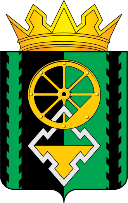 Российская ФедерацияКемеровская область - КузбассАдминистрация Яйского муниципального округа  ПОСТАНОВЛЕНИЕпгт. ЯяО внесении изменений в Постановление Администрации Яйского муниципального округа  «О размерах платы, взимаемой с родителей (законных представителей) за присмотр и уход за детьми, осваивающими образовательные программы дошкольного образования в организациях, осуществляющих образовательную деятельность» от 15.05.2022 № 653В соответствии с Постановлением Губернатора Кемеровской области-Кузбасса «О дополнительных мерах социальной поддержки семей граждан, призванных на военную службу по мобилизации» от 10.10.2022 № 92-пг, Администрация Яйского муниципального округа постановляет:1. Внести изменения в Постановление Администрации Яйского муниципального округа  «О размерах платы, взимаемой с родителей (законных представителей) за присмотр и уход за детьми, осваивающими образовательные программы дошкольного образования в организациях, осуществляющих образовательную деятельность»  от 15.05.2022 № 653.1.1.Дополнить постановление пунктом 2.1.  следующего содержания:   «Освободить членов семьи мобилизованного от платы, взимаемой за присмотр и уход за ребенком в муниципальных дошкольных  образовательных организациях Яйского муниципального округа.  К членам семьи мобилизованного относятся дети мобилизованного и совместно проживающие с ним дети  супруги (супруга) мобилизованного.»2. 2. Контроль за исполнением настоящего постановления   оставляю за собой.3. Настоящее постановление обнародовать на информационном стенде нормативных правовых актов в помещении администрации Яйского муниципального округа по адресу: 652100, Кемеровская область - Кузбасс, пгт. Яя, ул. Советская, 17 и разместить в информационно-телекоммуникационной сети «Интернет» на официальном сайте администрации Яйского муниципального округа https://adm-yaya.ru/.	4. Настоящее постановление вступает в силу со дня обнародования и  распространяет свое действие на правоотношения, возникшие с 10.10.2022..Глава Яйского муниципального округа				   Е.В. Мяленкоготовил: Муравьева Л.В.				согласовано:  Юдина С.В.                        Сахипова В.В.                        Пустовитова А.В. 			от12Октября 2022№1363